Attendees Fifth LanGW4 Colloquium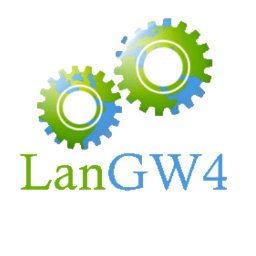 University of Bath, Friday 29th June 2018AdrienMurielAfshinMarinellaAlbaliRamiAlbertinazzi ParkhurstMonicaAlegreSandrineAngulo RufsAna BelénApicellaAnnelyseAriasBeatrizAttlmayrElisabethBarbierCaroleBernardMarionBongiRossellaBullerChristineCalbetRosaCastiglioneVeraCecconiEnricoCelantPaolaDavisVéroniqueDayChrisDemontStephanieEdwardsSianEstaytiehKhalilFarrisAliceFernándezMartaGastinel-JonesMarieGedgeYelenaGiorgioAdalgisaGossnerEvaGruberCorneliaHarveyRosalindHermesAstridHoyosJuanJenkinsLucyJunillonF.KervioChloéKinnafickGenevièveKlimpfingerRegineKoebelLiseKostyukYuliyaKumarYukteshwarLafuenteMariaLaurentBinetLelargeStephanieLosRachelLynchCarolineMachinTallulahMacíasIreneMechlerAnneMinelliElenaMorosIsabelNebotNadiaPawlowskiElkePérez NietoNazaretPoletto-LawsonEmiliePrevedelloMichelaReganNickRobinsonGinaRoddisKiyoRogerFabriceRubio ArribasBeatrizSalaJordinaSancho AcevedoBeatrizSantafeIsabelSanz MingoCarlos A.Sevilla-MerinoAnaSoto HernandoDiegoStefanuttiIsabellaSuzuiSatokoTouzeClaudineVailesFabienneWonnacottStevenYangJoannaZarqaneSamirZarzyckiManonZhokAndrea